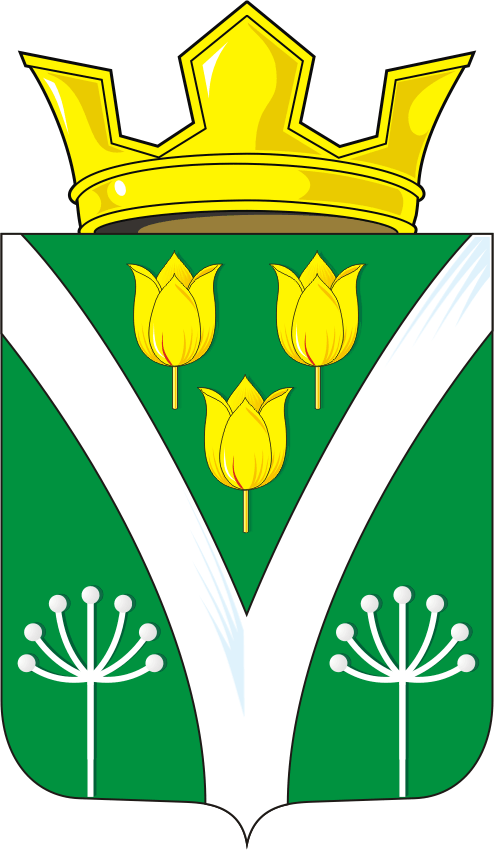 АДМИНИСТРАЦИЯ КАРАГУЗИНСКОГО СЕЛЬСОВЕТА                           САРАКТАШСКОГО РАЙОНА ОРЕНБУРГСКОЙ ОБЛАСТИП О С Т А Н О В Л Е Н И Е_________________________________________________________________________________________________________15.11.2023                                с. Карагузино                                              № 23-пОб утверждении предварительных итогов социально – экономического развития за 2023 год и прогноза социально-экономического развитиямуниципального образования Карагузинский  сельсовет Саракташского района Оренбургской области на период 2024-2026 гг.Руководствуясь статьями 169, 173 Бюджетного Кодекса Российской Федерации, статьей 12 разделом 3 Положения о бюджетном процессе в администрации МО Карагузинский сельсовет Саракташского района Оренбургской области от 01.10.2019г. № 1071.    Утвердить предварительные  итоги социально – экономического развития за 2023 год администрации муниципального образования Карагузинский сельсовет Саракташского района Оренбургской области (Приложение 1)2.  Утвердить прогноз социально-экономического развития администрации муниципального образования Карагузинский сельсовет Саракташского района Оренбургской области на период 2024-2026гг. (Приложение 2)3.      Обнародовать настоящее постановление и разместить на официальном сайте муниципального образования Карагузинский сельсовет.4.      Контроль за исполнением настоящего постановления оставляю за собой.5.      Постановление вступает в силу со дня его подписания.Глава администрации Карагузинский сельсовет                                                         М.Г.ИшбульдинаРазослано: прокурору района, финансовый отдел администрации Саракташского района, официальный сайт, в дело.Приложение № 1                                                                                                                                  к постановлению администрации Карагузинского сельсовета                                                                                                                                     От .11.2023 №Предварительные итогисоциально - экономического развитияадминистрации муниципального образования Карагузинский сельсовет Саракташского района Оренбургской области за 2023 годи ожидаемые итоги социально-экономического развития поселенияза 2024-2026 гг.Предварительные итоги социально - экономического развития администрации муниципального образования Карагузинский сельсовет Саракташского района Оренбургской области за 2023 год.План социально-экономического развития администрации муниципального образования Карагузинский сельсовет Саракташского района Оренбургской области на 2023 год, направлен на повышение уровня и качества жизни населения через осуществление полномочий по решению вопросов местного значения в соответствии с Федеральным законом от 06.10.2003 № 131-ФЗ «Об общих принципах организации местного самоуправления в РФ», разработан в соответствии с прогнозом социально-экономического развития территории. Поступление  доходов за 2023 год (тыс. руб.)Выполнение плана за 2023 год по собственным доходам ожидается на уровне 105,3% .   Приложение № 2                                                                                                                                  к постановлению администрации Карагузинского сельсовета                                                                                                                                     От .11.2023 №ПРОГНОЗ СОЦИАЛЬНО-ЭКОНОМИЧЕСКОГО РАЗВИТИЯ ТЕРРИТОРИИИ МУНИЦИПАЛЬНОГО ОБРАЗОВАНИЯ КАРАГУЗИНСКИЙ  СЕЛЬСОВЕТ САРАКТАШСКОГО РАЙОНА ОРЕНБУРГСКОЙ ОБЛАСТИ НА 2020-2026 ГОДЫПриложение №3к постановлениюглавы администрацииКарагузинский сельсовет№ от .11.2023г.   Пояснительная запискак прогнозу социально-экономического развитиямуниципального образования Карагузинский сельсоветСаракташского района Оренбургской области на период 2024 – 2026 годыПроект бюджета Карагузинского сельсовета на 2024 год и на плановый период 2025 и 2026 годов подготовлены в соответствии с требованиями, установленными Бюджетным кодексом Российской Федерации, решением Совета депутатов Карагузинского сельсовета от 28.03.2019 №141 «Об утверждении положения о бюджетном процессе в муниципальном образовании Карагузинского сельсовета».         При расчете объема доходов бюджета учитывались вступающие в силу с 1 января 2023 года изменения в нормативные правовые акты Российской Федерации, регулирующие отношения в области налогов и сборов, а также бюджетного законодательства.          При формировании проекта бюджета использовались показатели прогноза социально-экономического развития Карагузинского сельсовета на  2024 год, и на период 2025 и 2026 годов. I. Прогноз доходов бюджета поселения.По прогнозу доходы определились в 2024 году в сумме 3 482 00,00 рублей, в 2025 году – 3 371 600,0 рублей, в 2026 году – 3 458 700,0 рублей, а именно:                         Налог на доходы физических лицНорматив отчислений в бюджет поселений – 15,0 процентов.Налог на доходы физических лиц в бюджет поселения на 2024 год предусмотрен в сумме 43,0 тыс. рублей. На 2025 год налог планируется в сумме 45,0 тыс. рублей, на  2026 год –   46,0 тыс. рублей.Акцизы по подакцизным товарам (продукции), производимымна территории РФПоступление акцизов на нефтепродукты на 2024-2026 годы запланированы на основании дифференцированных нормативов, рассчитанных на основании протяженности автомобильных дорог местного значения, находящихся в собственности муниципального образования и составляют:2024 год – 332,0 тыс. руб.2025 год – 338,0 тыс. руб.2026 год – 352,0 тыс. руб.Налог на имущество физических лицПоступление налога на имущество физических лиц в 2024 году прогнозируется в сумме 3,0 тыс. рублей; в 2025 году – 3,0 тыс. рублей; в 2026 году – 3,0 тыс. рублей. Норматив отчислений в бюджет поселения 100%.Земельный налогПланирование земельного налога на 2024-2026 годы выполнено исходя из кадастровой оценки земли.Поступление земельного налога в бюджет поселения в 2024 году прогнозируется в сумме 129,0 тыс. руб.; в 2025 году – 130,0 тыс. руб.; в 2026 году – 131,0 тыс. руб., норматив отчислений – 100%.II. Проект расходов бюджета поселения.Формирование расходов бюджета  осуществлено в соответствии с расходными обязательствами муниципального образования Карагузинский сельсовет, установленными законодательством Российской Федерации, Оренбургской области  и правовыми актами органов местного самоуправления, договорами и соглашениями, заключенными  сельской администрацией муниципального образования Карагузинский сельсовет Саракташского района Оренбургской области.  В 2024 году и плановом периоде 2025 и 2026 годов планируется сохранить действующие в текущем году условия оплаты труда работников муниципальных бюджетных учреждений, в связи, с чем объем бюджетных ассигнований на эти цели определяется на уровне 2023 года, но с учетом повышения минимального размера оплаты труда.Начисления на фонд оплаты труда определяются по единым тарифам  страховых взносов в системы пенсионного, социального и медицинского страхования на 2024 год в размере 30,2 процента, на 2025 и 2026 годы – 30,2 процента. На весь период формирования проекта бюджета сохраняются  расходы по взносам на обязательное социальное страхование от несчастных случаев в размере 0,2 процента от фонда оплаты труда.Расходы по разделу 0100 «Общегосударственные вопросы»По разделу 01 «Общегосударственные вопросы» отражаются расходы на функционирование органов местного самоуправления, а также финансирование других общегосударственных вопросов.Что составило: 2024 год – 1982,6 тыс.руб.2025 год – 1968,6 тыс.руб.2026 год – 2044,6 тыс.руб.Расходы по разделу 0200 «Национальная оборона»В разделе «Мобилизация и вневойсковая подготовка» запланированы расходы на выполнение полномочий по первичному воинскому учету  2024 год -  в сумме 135,4 тыс.руб2025 год -  в сумме 140,6 тыс.руб2026 год -  в сумме 146,7 тыс.рубРасходы по разделу 0300 «Национальная безопасность и правоохранительная деятельность»Расходы муниципального бюджета по разделу «Обеспечение пожарной безопасности» запланированы на содержание личного состава ДПК:2024 год – 10,0 тыс.руб;2025 год – 5,0 тыс.руб;2026 год – 5,0 тыс.руб;Расходы муниципального бюджета по разделу «Другие вопросы в области национальной безопасности и правоохранительной деятельности» запланированы на содержание ДНД:2024 год – 5,0 тыс.руб;2025 год – 5,0 тыс.руб;2026 год -5,0 тыс.руб;Расходы по разделу 0400 «Национальная экономика»Расходы муниципального бюджета по разделу «Дорожное хозяйство» включают в себя расходы на содержание и ремонт, капитальный ремонт автодорог общего пользования и искусственных сооружений на них, что составило:2024г.- 547,0 тыс.руб;2025г.- 560,0 тыс.руб;2026г.- 582,0 тыс.руб;Расходы по разделу 0500 «Жилищно-коммунальное хозяйство»Расходы муниципального бюджета по разделу «Благоустройство» включают в себя расходы по благоустройству территории Карагузинского сельсовета:2024г.- 100,0 тыс.руб;2025г.- 10,0 тыс.руб;2026г.- 10,0 тыс.руб;Расходы по разделу 0800 «Культура, кинематография»Расходы муниципального бюджета по разделу «Культура» включают в себя расходы на обеспечение мероприятий, направленных на развитие культуры на территории Карагузинского сельсовета и финансовое обеспечение части переданных полномочий по организации и обеспечению жителей услугами организации культуры и библиотечного обслуживания, что составило:2024г.- 1622,4 тыс.руб;2025г.- 1562,4 тыс.руб;2026г.- 1562,4 тыс.руб;       Верхний предел муниципального внутреннего и внешнего долга муниципального образования Карагузинский сельсовет  на конец очередного финансового года не планируется в связи с тем, что бюджет на 2024г-2026г планируется без дефицита и профицита, не предвидится  источники погашения внутреннего и внешнего долга.      Дефицит (профицит) бюджета муниципального образования Карагузинский сельсовет на очередной финансовый год и плановый период не планируется. В составе расходов  бюджета предусматриваются средства на:-повышение стоимости коммунальных услуг, планируемых к потреблению бюджетными учреждениями в 2024 году и плановом периоде 2025 и 2026 годов, в размерах соответственно к 2023 году на:-газ – 7,5 и 15 процентов;-электрическую энергию на 2024 год повышение планируется на 15 и 20 процентов на 2025 и 2026 годы соответственно к 2023 году; Объемы бюджетных ассигнований сохраняются на уровне 2023 года на весь период формирования бюджета по следующим расходам:-информационное обслуживание;-материальные затраты.Ассигнования на текущий ремонт основных средств на 2024 год  и плановый период 2025 и 2026 годов определяется на каждый год в размере 0,2 процента от балансовой стоимости основных средств по состоянию на 1 января 2024 года.Наименование доходаУтверждено на годПоступилоза 10 мес.Исполнено в % к годуОжидаемые поступления за годВ % к плану на год1.Налог на доходы физических лиц91,028,531,391,0100,02.Налоги на товары, работы, услуги, реализуемые на территории поселения283,0270,195,4287,9102,53. Налог, взимаемый в связи с применением упрощенной системы налогооблажения06,206,204.Единый сельскохозяйственный налог20,01,05,120,0100,05.Налог на имущество физических лиц4,0-0,4-9,34,0100,06.Земельный налог133,026,419,8133,0100,07. Доходы от использования имущества14,038,7276,438,7276,48. Прочие неналоговые доходы130,0130,0100,0130,0100,0ИТОГО собственныедоходы675,0500,574,2710,8105,39.Дотации2430,52087,685,92430,5100,010.Субвенций128,5102,880,0128,5100,011.Прочие межбюджетные трансферты224,0224,0100,0224,0100,012.Прочие субсидии1150,01150,0100,01150,0100,0Итого безвозмездные поступления3933,03564,490,63933,0100,0ВСЕГО4608,04064,988,24643,8100,8№№ппПОКАЗАТЕЛИЕдиницыизмеренияОтчет2020Отчет2021Отчет2022ПрогнозПрогнозПрогнозПрогнозПрогнозПрогнозПрогнозПрогнозПрогноз№№ппПОКАЗАТЕЛИЕдиницыизмеренияОтчет2020Отчет2021Отчет202220232023202420242025202520262026№№ппПОКАЗАТЕЛИЕдиницыизмеренияОтчет2020Отчет2021Отчет2022Вариант 1Вариант2Вариант1Вариант2Вариант1Вариант2Вариант1Вариант2  1.Демографическиепоказатели:-количество сел     шт.1111111-численность населения постоянного  тыс.       чел280280279215215215215-число домовладений     шт.86868686868686-численностьрождаемостичисло родившихся на 4500021-численностьсмертностичисло умерших76118000-коэффициент естественного приростанаселениячел. 000000002.Сельское хозяйство:Численность скота у населения,            в том числе:            гол.КРС из нихгол500512450410420432432-коровы             гол150156150100110112112-свиньи             гол--------козы             гол--------овцы             гол350356300310310320320птицагол2000220022002400260026002600Транспорт:-протяженность дорог (поселковые)                            км3129312931293129312931293129-дороги общего пользования             км3129312931293129312931293129-расстояние до районного центра             км39393939393939-численность автомобилей у населения:шт505050605050507Финансы:Доходы, в том числе:3899,63695,74527,14608,03482,03371,63458,7Налоговые и неналоговые доходыруб.762,9883,9686,0675,0542,0551,0567,0в т.ч.Налог на доходы физических лиц110,0120,3594,691,043,045,046,0Налоги на товары, работы, услуги, реализуемые на территории поселения (акцизы)232,9262,78310,0283,0332,0338,0352,0Налог на имущество физических лиц43,00,624,84,03,03,03,0Земельный налог333260,13121,5133,0129,0130,0131,0Налог, взимаемый по упрощенной системе налогообложения06,011,75,605,05,05,0Единый сельскохозяйственный налог22,029,4913,520,0000Доходы от сдачи в аренду имущества находящегося в мун. собственности16,014,7316,114,030,030,030,0Прочие налоговые доходы(госпошлина)000,90000Прочие неналоговые доходы0183,5119130,0000Итого собственные доходы762,9883,9686,0675,0542,0551,0567,0Субвенции 99,7101,9111,0128,5135,4140,6146,7Дотации 1856,01559,02266,02430,52612,02680,02745,0Прочие субсидии и безвозмездные поступления1180,5840,0955,01150,0000Дотации бюджетам сельских поселений (корона)0,5000000Дотации бюджетам сельских поселений 0110,900000Прочие межбюджетные трансферты200,0509,1224,0192,600Итого безвозмездные поступления3136,72811,83841,13933,02940,02820,62891,7Итого поступления 3899,63695,74527,14608,03482,03371,63458,7РасходыРуб.4457,64098,584768,54674,83482,03371,63458,7Общегосударственные вопросы1357,61171,561798,81332,6Национальная оборона  (мобилизационная и вневойсковая подготовка)99,7101,9111,0128,5Национальная безопасность и правоохранительная деятельность07,7509,7Национальная экономика (дорожное хозяйство)710,81697,74460,7452,6Жилищно-коммунальное хозяйство (благоустройство)1268,2017,910,0Культура, кинематография, средства массовой информации (культура)1021,31119,631160,51270,8Реализация инициативных проектов (ремонт автомобильной дороги)001219,61470,6Наименование доходовПроект бюджета (руб.)Проект бюджета (руб.)Проект бюджета (руб.)2024 год2025 год2026 годНалоговые и неналоговые  доходы542000551000567000Безвозмездные поступления294000028206002891700Всего доходов348200033716003458700